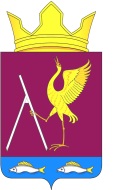 РОССИЙСКАЯ   ФЕДЕРАЦИЯАДМИНИСТРАЦИЯ  МИХАЙЛОВСКОГО  СЕЛЬСОВЕТАУЖУРСКОГО РАЙОНАКРАСНОЯРСКОГО  КРАЯПОСТАНОВЛЕНИЕ28.11.2022                            с. Михайловка                                                 № 87п«Об утверждении актуализации схем водоснабжения и водоотведения с. Михайловка и д. Косоголь Ужурского района Красноярского края на период 2022 года до 2032 года»В соответствии с Постановлением Правительства РФ от 05.09.2013 № 782, Федеральным законом от 06.10.2003 № 131-ФЗ «Об общих принципах организации местного самоуправления в Российской Федерации» ПОСТАНОВЛЯЮ:1. Утвердить актуализацию схем водоснабжения и водоотведения с. Михайловка и д. Косоголь Ужурского района Красноярского края на период 2022 года до 2032 года»2. Контроль за исполнением настоящего постановления оставляю за собой.3.Постановление вступает в силу со дня подписания.Глава сельсовета                                                                                  В.Г. Пауков